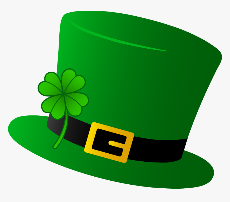 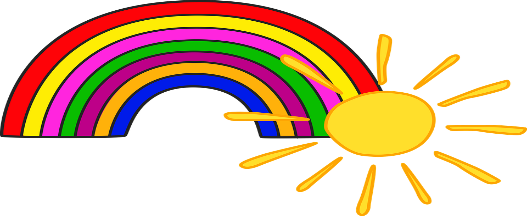 The month of March is going to be a busy one in our classroom and there will be many hands-on learning activities for the children to explore! During Circle Time I have been talking with the children about what they would like to do in our classroom this month, and we have chosen the following themes: Rainbows, the Weather, Doctors Office, Blue & Yellow makes green and Racing Cars.  In addition to exploring these themes we will continue to focus on writing the Letter of the Week, our first names, and I will add visual models for the children to begin printing their last names.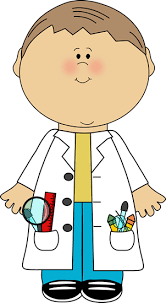 	As we explore the theme of Weather we will create weather wheels, tornado bottles, chart March’s weather and create a weather graph.  We will create rain paintings, rainbow collages, experiment with skittles candy, and have fun with ice, vinegar and baking soda. Our Dramatic Play Area has transformed into a doctor’s office where the children will be able to use their imagination to try out the roles of doctor, nurse, patient and medical receptionist. We will be talking about ways to keep our bodies healthy and create a chart of healthy and unhealthy foods. Block Center is now the MMPS Speedway! We will build racetracks and compare the speed of different vehicles. The children may create some wheel art and build one-of-a-kind racecars, and we will be mixing up some yellow and blue paint at the easel to see what we will create. Our art cart will be stocked with many materials the children may use for free art expression. Green playdough will be manipulated with a variety of playdough toys as we work to further strengthen small motor muscles. Our Library Center is a quiet area that will house theme related books, stories on tape, and a flannel board story. In our Writing Center, weather word cards will be available as printing models. Pencils and line paper will be accessible so the children are able write throughout the day.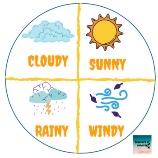 	On Thursday, March 17th, we will celebrate Green Day! We will have a special snack and a sign- up sheet will be posted if you would like to volunteer to bring a treat in.  I wonder if that mischievous leprechaun will make mischief at MMPS this year? Perhaps we should work on designing and building a trap just in case he makes an appearance. Also, this month MMPS will celebrate Spirit Week during the week of March 21st – 25th.  Each day of the week will have a different theme and we invite the children to join in.  More information will follow in a separate notice.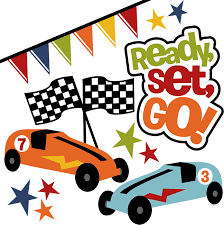 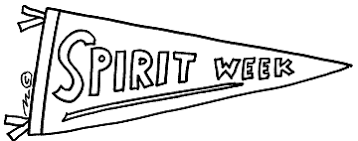 Sincerely, Mrs. Roit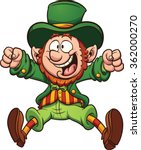 Upcoming Dates to Remember:  -Mar 17  -  Green Day/Happy St. Patrick’s Day-Mar 21-25  --  School Spirit Week/More Information to Follow  